ОБЩИЕ СВЕДЕНИЯ Учебная дисциплина «Социальная адаптация»  изучается в первом семестре.Курсовая работа не предусмотрена.Форма промежуточной аттестации: Место учебной дисциплины в структуре ОПОПУчебная дисциплина Социальная адаптация является факультативной дисциплиной.ЦЕЛИ И ПЛАНИРУЕМЫЕ РЕЗУЛЬТАТЫ ОБУЧЕНИЯ ПО ДИСЦИПЛИНЕЦелями изучения дисциплины «Социальная адаптация» являются:Изучение специфики социального взаимодействия и обучения людей с ограниченными возможностями здоровья;формирование адаптационных ресурсов и навыков содействия их социальной адаптации;формирование у обучающихся компетенций, установленных образовательной программой в соответствии с ФГОС ВО по данной дисциплине; Результатом обучения по учебной дисциплине является овладение обучающимися знаниями, умениями, навыками и опытом деятельности, характеризующими процесс формирования компетенций и обеспечивающими достижение планируемых результатов освоения учебной дисциплиныФормируемые компетенции, индикаторы достижения компетенций, соотнесённые с планируемыми результатами обучения по дисциплине:СТРУКТУРА И СОДЕРЖАНИЕ УЧЕБНОЙ ДИСЦИПЛИНЫОбщая трудоёмкость учебной дисциплины по учебному плану составляет:Структура учебной дисциплины для обучающихся по видам занятий (очная форма обучения)Структура учебной дисциплины для обучающихся по разделам и темам дисциплины: (очная форма обучения). Краткое содержание учебной дисциплиныОрганизация самостоятельной работы обучающихсяСамостоятельная работа студента – обязательная часть образовательного процесса, направленная на развитие готовности к профессиональному и личностному самообразованию, на проектирование дальнейшего образовательного маршрута и профессиональной карьеры.Самостоятельная работа обучающихся по дисциплине организована как совокупность аудиторных и внеаудиторных занятий и работ, обеспечивающих успешное освоение дисциплины. Аудиторная самостоятельная работа обучающихся по дисциплине выполняется на учебных занятиях под руководством преподавателя и по его заданию. Аудиторная самостоятельная работа обучающихся входит в общий объем времени, отведенного учебным планом на аудиторную работу, и регламентируется расписанием учебных занятий. Внеаудиторная самостоятельная работа обучающихся – планируемая учебная, научно-исследовательская, практическая работа обучающихся, выполняемая во внеаудиторное время по заданию и при методическом руководстве преподавателя, но без его непосредственного участия, расписанием учебных занятий не регламентируется.Внеаудиторная самостоятельная работа обучающихся включает в себя:подготовку к лекциям, практическим занятиям, зачетам;изучение учебных пособий;изучение разделов/тем, не выносимых на лекции и практические занятия самостоятельно;изучение теоретического и практического материала по рекомендованным источникам;выполнение домашних заданий;подготовка рефератов и докладов, эссе;подготовка к контрольной работе и т.п.;выполнение индивидуальных заданий;подготовка к промежуточной аттестации в течение семестра;Самостоятельная работа обучающихся с участием преподавателя в форме иной контактной работы предусматривает групповую и (или) индивидуальную работу с обучающимися и включает в себя:проведение индивидуальных и групповых консультаций по отдельным темам/разделам дисциплины;проведение консультаций перед зачетом по необходимости;Перечень разделов/тем/, полностью или частично отнесенных на самостоятельное изучение с последующим контролем:Применение электронного обучения, дистанционных образовательных технологийПри реализации программы учебной дисциплины возможно применение электронного обучения и дистанционных образовательных технологий.Реализация программы учебной дисциплины с применением электронного обучения и дистанционных образовательных технологий регламентируется действующими локальными актами университета.Применяются следующий вариант  реализации программы с использованием ЭО и ДОТВ электронную образовательную среду, по необходимости, могут быть перенесены отдельные виды учебной деятельности:РЕЗУЛЬТАТЫ ОБУЧЕНИЯ ПО ДИСЦИПЛИНЕ, КРИТЕРИИ ОЦЕНКИ УРОВНЯ СФОРМИРОВАННОСТИ КОМПЕТЕНЦИЙ, СИСТЕМА И ШКАЛА ОЦЕНИВАНИЯСоотнесение планируемых результатов обучения с уровнями сформированности компетенций).ОЦЕНОЧНЫЕ СРЕДСТВА ДЛЯ ТЕКУЩЕГО КОНТРОЛЯ УСПЕВАЕМОСТИ И ПРОМЕЖУТОЧНОЙ АТТЕСТАЦИИ, ВКЛЮЧАЯ САМОСТОЯТЕЛЬНУЮ РАБОТУ ОБУЧАЮЩИХСЯПри проведении контроля самостоятельной работы обучающихся, текущего контроля и промежуточной аттестации по учебной дисциплине  проверяется уровень сформированности у обучающихся компетенций и запланированных результатов обучения по дисциплине, указанных в разделе 2 настоящей программы.Формы текущего контроля успеваемости, примеры типовых заданий: Критерии, шкалы оценивания текущего контроля успеваемости:Промежуточная аттестация:Критерии, шкалы оценивания промежуточной аттестации учебной дисциплины:Система оценивания результатов текущего контроля и промежуточной аттестации.Оценка по дисциплине выставляется обучающемуся с учётом результатов текущей и промежуточной аттестации.Полученный совокупный результат конвертируется в пятибалльную систему оценок в соответствии с таблицей:ОБРАЗОВАТЕЛЬНЫЕ ТЕХНОЛОГИИРеализация программы предусматривает использование в процессе обучения следующих образовательных технологий:проблемная лекция;проведение интерактивных лекций;ролевых игр;тренингов;анализ ситуаций и имитационных моделей;преподавание дисциплин в форме курсов, составленных на основе результатов научных исследований, в том числе с учётом региональных особенностей профессиональной деятельности выпускников и потребностей работодателей;поиск и обработка информации с использованием сети Интернет;применение электронного обучения;использование на лекционных занятиях видеоматериалов и наглядных пособий;обучение в сотрудничестве (командная, групповая работа);технологии с использованием игровых методов: ролевых, деловых, и других видов обучающих игр;ПРАКТИЧЕСКАЯ ПОДГОТОВКАПрактическая подготовка в рамках учебной дисциплины реализуется при проведении практических занятий, предусматривающих участие обучающихся в выполнении отдельных элементов работ, связанных с будущей профессиональной деятельностью. Проводятся отдельные занятия лекционного типа, которые предусматривают передачу учебной информации обучающимся, которая необходима для последующего выполнения практической работы.ОРГАНИЗАЦИЯ ОБРАЗОВАТЕЛЬНОГО ПРОЦЕССА ДЛЯ ЛИЦ С ОГРАНИЧЕННЫМИ ВОЗМОЖНОСТЯМИ ЗДОРОВЬЯПри обучении лиц с ограниченными возможностями здоровья и инвалидов используются подходы, способствующие созданию безбарьерной образовательной среды: технологии дифференциации и индивидуального обучения, применение соответствующих методик по работе с инвалидами, использование средств дистанционного общения, проведение дополнительных индивидуальных консультаций по изучаемым теоретическим вопросам и практическим занятиям, оказание помощи при подготовке к промежуточной аттестации.При необходимости рабочая программа дисциплины может быть адаптирована для обеспечения образовательного процесса лицам с ограниченными возможностями здоровья, в том числе для дистанционного обучения.Учебные и контрольно-измерительные материалы представляются в формах, доступных для изучения студентами с особыми образовательными потребностями с учетом нозологических групп инвалидов:Для подготовки к ответу на практическом занятии, студентам с ограниченными возможностями здоровья среднее время увеличивается по сравнению со средним временем подготовки обычного студента.Для студентов с инвалидностью или с ограниченными возможностями здоровья форма проведения текущей и промежуточной аттестации устанавливается с учетом индивидуальных психофизических особенностей (устно, письменно на бумаге, письменно на компьютере, в форме тестирования и т.п.). Промежуточная аттестация по дисциплине может проводиться в несколько этапов в форме рубежного контроля по завершению изучения отдельных тем дисциплины. При необходимости студенту предоставляется дополнительное время для подготовки ответа на зачете или экзамене.Для осуществления процедур текущего контроля успеваемости и промежуточной аттестации обучающихся создаются, при необходимости, фонды оценочных средств, адаптированные для лиц с ограниченными возможностями здоровья и позволяющие оценить достижение ими запланированных в основной образовательной программе результатов обучения и уровень сформированности всех компетенций, заявленных в образовательной программе.9. МАТЕРИАЛЬНО-ТЕХНИЧЕСКОЕ ОБЕСПЕЧЕНИЕ ДИСЦИПЛИНЫ Материально-техническое обеспечение дисциплины при обучении с использованием традиционных технологий обучения.Материально-техническое обеспечение учебной дисциплины при обучении с использованием электронного обучения и дистанционных образовательных технологий.Технологическое обеспечение реализации программы осуществляется с использованием элементов электронной информационно-образовательной среды университета.УЧЕБНО-МЕТОДИЧЕСКОЕ И ИНФОРМАЦИОННОЕ ОБЕСПЕЧЕНИЕ УЧЕБНОЙ ДИСЦИПЛИНЫИНФОРМАЦИОННОЕ ОБЕСПЕЧЕНИЕ УЧЕБНОГО ПРОЦЕССА11.1. Ресурсы электронной библиотеки, информационно-справочные системы и профессиональные базы данных:11.2…Перечень лицензионного программного обеспечения ЛИСТ УЧЕТА ОБНОВЛЕНИЙ РАБОЧЕЙ ПРОГРАММЫ УЧЕБНОЙ ДИСЦИПЛИНЫВ рабочую программу учебной дисциплины внесены изменения/обновления и утверждены на заседании кафедры:Министерство науки и высшего образования Российской ФедерацииМинистерство науки и высшего образования Российской ФедерацииФедеральное государственное бюджетное образовательное учреждениеФедеральное государственное бюджетное образовательное учреждениевысшего образованиявысшего образования«Российский государственный университет им. А.Н. Косыгина«Российский государственный университет им. А.Н. Косыгина(Технологии. Дизайн. Искусство)»(Технологии. Дизайн. Искусство)»Институт   Социальной инженерииКафедра психологииРАБОЧАЯ ПРОГРАММАУЧЕБНОЙ ДИСЦИПЛИНЫРАБОЧАЯ ПРОГРАММАУЧЕБНОЙ ДИСЦИПЛИНЫРАБОЧАЯ ПРОГРАММАУЧЕБНОЙ ДИСЦИПЛИНЫСоциальная адаптацияСоциальная адаптацияСоциальная адаптацияУровень образования бакалавриатбакалавриатНаправление подготовки45.03.01ФилологияПрофильРусский язык и межкультурная коммуникацияРусский язык и межкультурная коммуникацияСрок освоения образовательной программы по очной форме обучения4 года4 годаФорма обученияочнаяочнаяРабочая программа учебной дисциплины Социальная адаптация основной профессиональной образовательной программы высшего образования, рассмотрена и одобрена на заседании кафедры, протокол № 10 от 25.05.2021 г.Рабочая программа учебной дисциплины Социальная адаптация основной профессиональной образовательной программы высшего образования, рассмотрена и одобрена на заседании кафедры, протокол № 10 от 25.05.2021 г.Рабочая программа учебной дисциплины Социальная адаптация основной профессиональной образовательной программы высшего образования, рассмотрена и одобрена на заседании кафедры, протокол № 10 от 25.05.2021 г.Рабочая программа учебной дисциплины Социальная адаптация основной профессиональной образовательной программы высшего образования, рассмотрена и одобрена на заседании кафедры, протокол № 10 от 25.05.2021 г.Разработчик рабочей программы учебной дисциплины:Разработчик рабочей программы учебной дисциплины:Разработчик рабочей программы учебной дисциплины:Разработчик рабочей программы учебной дисциплины:доцент                                                          А.В. Никольская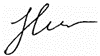                                                           А.В. НикольскаяЗаведующий кафедрой:Заведующий кафедрой:                                            Н.В. Калинина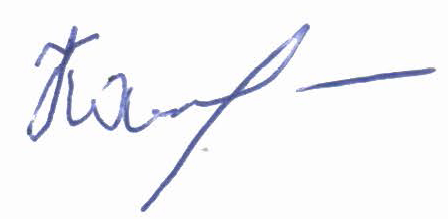  зачет Код и наименование компетенцииКод и наименование индикаторадостижения компетенцииПланируемые результаты обучения по дисциплинеУК – 3 Способен осуществлять социальное взаимодействие и реализовывать свою роль в командеИД-УК-3.1 Определение своей роли в социальном взаимодействии и командной работе, исходя из стратегии сотрудничества для достижения поставленной цели;ИД-УК-3.2 Учет особенностей поведения и интересов других участников при реализации своей роли в социальном взаимодействии и командной работе;ИД-УК-3.5 Установка  и поддержание контактов, обеспечивающих успешную работу в коллективе с применением методов конфликтологии, технологий межличностной и групповой коммуникации в деловом взаимодействии;Способен построить индивидуальную траекторию развития и обучения лиц с особыми образовательными потребностями; включая особенности реализации индивидуальной консультативной работы с лицами с особыми образовательными потребностямиСамостоятельно оказывает психологическую помощь и поддержку лицам с особыми образовательными потребностямиВ зависимости от индивидуальных особенностей лиц с особыми образовательными потребностями применяет навыки оказания индивидуальной консультативной психологической помощи в рамках различных технологий консультированияУчитывает подходы к анализу индивидуальных особенностей лиц с особыми образовательными потребностями в условиях профессионального обученияСпособен предложить дидактические приемы для реализации обучающих программ для лиц с особыми образовательными потребностями, а также методы решения задач по использованию дидактических приемов при моделировании обучающих программУК-6 Способен управлять своим временем, выстраивать и реализовывать траекторию саморазвития на основе принципов образования в течение всей жизниИД-УК-6.2 Определение приоритетов собственной деятельности, личностного развития и профессионального роста. Построение профессиональной карьеры и определение стратегии профессионального развития;ИД-УК-6.4 Определение задач саморазвития и профессионального роста, распределениет их на долго-, средне- и краткосрочные с обоснованием актуальности и определением необходимых ресурсов для их выполнения;Анализирует требования профессии и современного рынка труда к личности, выделяет профессионально значимые качестваВыделяет факторы профессионального самоопределения и карьерного продвижения личности Участвует в диагностике индивидуальных особенностей и профессионально значимых качеств личности, выделяет направления профессионально-личностного саморазвитияОпределяет задачи профессионально-личностного саморазвития, выделяет инструменты саморазвитияИспользует психологические методы для профессионально-личностного саморазвития и профилактики эмоционального и профессионального выгоранияпо очной форме обучения – 2з.е.72час.Структура и объем дисциплиныСтруктура и объем дисциплиныСтруктура и объем дисциплиныСтруктура и объем дисциплиныСтруктура и объем дисциплиныСтруктура и объем дисциплиныСтруктура и объем дисциплиныСтруктура и объем дисциплиныСтруктура и объем дисциплиныСтруктура и объем дисциплиныОбъем дисциплины по семестрамформа промежуточной аттестациивсего, часКонтактная аудиторная работа, часКонтактная аудиторная работа, часКонтактная аудиторная работа, часКонтактная аудиторная работа, часСамостоятельная работа обучающегося, часСамостоятельная работа обучающегося, часСамостоятельная работа обучающегося, часОбъем дисциплины по семестрамформа промежуточной аттестациивсего, часлекции, часпрактические занятия, часлабораторные занятия, часпрактическая подготовка, часкурсовая работа/курсовой проектсамостоятельная работа обучающегося, часпромежуточная аттестация, час1 семестрзачет723438Всего:723438Планируемые (контролируемые) результаты освоения: код(ы) формируемой(ых) компетенции(й) и индикаторов достижения компетенцийНаименование разделов, тем;форма(ы) промежуточной аттестацииВиды учебной работыВиды учебной работыВиды учебной работыВиды учебной работыСамостоятельная работа, часВиды и формы контрольных мероприятий, обеспечивающие по совокупности текущий контроль успеваемости;формы промежуточного контроля успеваемостиПланируемые (контролируемые) результаты освоения: код(ы) формируемой(ых) компетенции(й) и индикаторов достижения компетенцийНаименование разделов, тем;форма(ы) промежуточной аттестацииКонтактная работаКонтактная работаКонтактная работаКонтактная работаСамостоятельная работа, часВиды и формы контрольных мероприятий, обеспечивающие по совокупности текущий контроль успеваемости;формы промежуточного контроля успеваемостиПланируемые (контролируемые) результаты освоения: код(ы) формируемой(ых) компетенции(й) и индикаторов достижения компетенцийНаименование разделов, тем;форма(ы) промежуточной аттестацииЛекции, часПрактические занятия, часЛабораторные работы/ часПрактическая подготовка, часСамостоятельная работа, часВиды и формы контрольных мероприятий, обеспечивающие по совокупности текущий контроль успеваемости;формы промежуточного контроля успеваемости1 семестр1 семестр1 семестр1 семестр1 семестр1 семестр1 семестрУК – 3 ИД-УК-3.1ИД-УК-3.2Раздел I. ВведениеххххУК – 3 ИД-УК-3.1ИД-УК-3.2Тема 1.1 Нормативно-правовые основы реализации инклюзивного образования в вузах4Формы текущего контроля по разделу I:1. устный опрос, дискуссия, УК – 3 ИД-УК-3.1ИД-УК-3.2Тема 1.2 Основные тенденции в развитии современного инклюзивного образования в нашей  стране и за рубежом.4Формы текущего контроля по разделу I:1. устный опрос, дискуссия, УК – 3 ИД-УК-3.1ИД-УК-3.2Тема 1.3. Разные категории лиц с ограниченными возможностями здоровья. 44Формы текущего контроля по разделу I:1. устный опрос, дискуссия, УК – 3 ИД-УК-3.1ИД-УК-3.2Практическое занятие № 1.1 Социально-психологический аспект реализации инклюзивного образования лиц с особыми образовательными потребностями. Практические задачи и функции психолога в рамках реализации инклюзивного образования.Формы текущего контроля по разделу I:1. устный опрос, дискуссия, УК – 3 ИД-УК-3.1ИД-УК-3.2Раздел II. Создание психолого-педагогических условий обучения лиц с особыми образовательными потребностями. Формирование инклюзивной культуры в вузе.ххххФормы текущего контроля по разделу II: контрольная работаУК – 3 ИД-УК-3.5Тема 2.1 Основные принципы создания психолого-педагогических условий обучения с учетом своеобразия индивидуальных особенностей лиц с особыми образовательными потребностями. 44Формы текущего контроля по разделу II: контрольная работаУК – 3 ИД-УК-3.5Практическое занятие № 2.1 Вовлечение лиц с особыми образовательными потребностями в активное участие в образовательном процессе.хФормы текущего контроля по разделу II: контрольная работаУК – 3 ИД-УК-3.5Раздел III. Психологические особенности лиц с особыми образовательными потребностямиРаздел III. Психологические особенности лиц с особыми образовательными потребностямиРаздел III. Психологические особенности лиц с особыми образовательными потребностямиРаздел III. Психологические особенности лиц с особыми образовательными потребностямиРаздел III. Психологические особенности лиц с особыми образовательными потребностямиРаздел III. Психологические особенности лиц с особыми образовательными потребностямиФормы текущего контроля по разделу III: контрольная работаУК – 3 ИД-УК-3.5Тема 3.1 Группы лиц с особыми образовательными потребностями в условиях обучения в вузе. 44Формы текущего контроля по разделу III: контрольная работаУК – 3 ИД-УК-3.5 Практическое занятие № 3.1 Особенности проявления познавательных процессов, личности, эмоционально-волевой сферы, поведения в условиях профессионального обучения лиц с особыми образовательными потребностями в вузе.4Формы текущего контроля по разделу III: контрольная работаУК-6ИД-УК-6.2ИД-УК-6.4Раздел IV. Психолого-педагогическое сопровождение лиц с особыми образовательными потребностями в условиях профессионального обучения в вузеРаздел IV. Психолого-педагогическое сопровождение лиц с особыми образовательными потребностями в условиях профессионального обучения в вузеРаздел IV. Психолого-педагогическое сопровождение лиц с особыми образовательными потребностями в условиях профессионального обучения в вузеРаздел IV. Психолого-педагогическое сопровождение лиц с особыми образовательными потребностями в условиях профессионального обучения в вузеРаздел IV. Психолого-педагогическое сопровождение лиц с особыми образовательными потребностями в условиях профессионального обучения в вузеРаздел IV. Психолого-педагогическое сопровождение лиц с особыми образовательными потребностями в условиях профессионального обучения в вузеФормы текущего контроля по разделу IV: ролевая играУК-6ИД-УК-6.2ИД-УК-6.4Тема 4.1. Психолого-педагогические принципы организации образовательной деятельности лиц с особыми образовательными потребностями. 44Формы текущего контроля по разделу IV: ролевая играУК-6ИД-УК-6.2ИД-УК-6.4Практическое занятие № 4.1 Специфика обучения в вузе, влияющая на возникновение трудностей в обучении, адаптации и общении у лиц с особыми образовательными потребностями. Реализация индивидуального подхода в обучении лиц с особыми образовательными потребностями, построение индивидуальной траектории профессионального развития. Повышение мотивации учебной деятельности лиц с особыми образовательными потребностями4Формы текущего контроля по разделу IV: ролевая играУК-6ИД-УК-6.2ИД-УК-6.4Раздел V. Выявление и анализ  трудностей в адаптации и обучении лиц с особыми образовательными потребностями в условиях инклюзивного образования в вузе.Раздел V. Выявление и анализ  трудностей в адаптации и обучении лиц с особыми образовательными потребностями в условиях инклюзивного образования в вузе.Раздел V. Выявление и анализ  трудностей в адаптации и обучении лиц с особыми образовательными потребностями в условиях инклюзивного образования в вузе.Раздел V. Выявление и анализ  трудностей в адаптации и обучении лиц с особыми образовательными потребностями в условиях инклюзивного образования в вузе.Раздел V. Выявление и анализ  трудностей в адаптации и обучении лиц с особыми образовательными потребностями в условиях инклюзивного образования в вузе.Раздел V. Выявление и анализ  трудностей в адаптации и обучении лиц с особыми образовательными потребностями в условиях инклюзивного образования в вузе.Формы текущего контроля по разделу IV: ролевая играУК-6ИД-УК-6.2ИД-УК-6.4Тема 5.1.  Выявление и анализ трудностей в адаптации и обучении лиц с особыми образовательными потребностями в условиях инклюзивного образования в вузе.44Формы текущего контроля по разделу V: докладУК-6ИД-УК-6.2ИД-УК-6.4Практическое занятие № 5.1. Психолого-педагогические методы в работе с разными группами лиц с особыми образовательными потребностями: с нарушениями слуха, зрения, речи, с нарушениями опорно-двигательного аппарата, с особенностями эмоционально-волевой сферы и поведения; с одаренными студентами4Формы текущего контроля по разделу V: докладУК-6ИД-УК-6.2ИД-УК-6.4Формы текущего контроля по разделу V: докладУК-6ИД-УК-6.2ИД-УК-6.4Раздел VI. Коррекционные и развивающие программы для проведения индивидуальной и групповой работы со студентами с особыми образовательными потребностями.Раздел VI. Коррекционные и развивающие программы для проведения индивидуальной и групповой работы со студентами с особыми образовательными потребностями.Раздел VI. Коррекционные и развивающие программы для проведения индивидуальной и групповой работы со студентами с особыми образовательными потребностями.Раздел VI. Коррекционные и развивающие программы для проведения индивидуальной и групповой работы со студентами с особыми образовательными потребностями.Раздел VI. Коррекционные и развивающие программы для проведения индивидуальной и групповой работы со студентами с особыми образовательными потребностями.Раздел VI. Коррекционные и развивающие программы для проведения индивидуальной и групповой работы со студентами с особыми образовательными потребностями.Формы текущего контроля по разделу V: докладТема 6.1. Основные принципы разработки коррекционных и развивающих программ для лиц с особыми образовательными потребностями с привлечением всех участников образовательного процесса.64Формы текущего контроля по разделу VI: выполнение группового заданияПрактическое занятие № 6.1. Разработка заданий для коррекционных и развивающих занятий для лиц с особыми образовательными потребностями4Формы текущего контроля по разделу VI: выполнение группового заданияЗачетхххххИТОГО за первый семестр3438зачет по совокупности результатов текущего контроля успеваемости/ № ппНаименование раздела и темы дисциплиныСодержание раздела (темы)Раздел IВведениеВведениеТема 1.1Нормативно-правовые основы реализации инклюзивного образования в вузахОбщие правовые подходы к обеспечению инклюзивного образования Основные законодательные акты по вопросам инклюзивного образованияПеречень нормативных правовых актов и справочных документов по вопросам обеспечения инклюзивного образования Общие подходы к обеспечению доступности инклюзивного образованияРаздел IIСоздание психолого-педагогических условий обучения лиц с особыми образовательными потребностями. Формирование инклюзивной культуры в вузе.Создание психолого-педагогических условий обучения лиц с особыми образовательными потребностями. Формирование инклюзивной культуры в вузе.Тема 2.1Основные принципы создания психолого-педагогических условий обучения с учетом своеобразия индивидуальных особенностей лиц с особыми образовательными потребностями. Основные принципы создания психолого-педагогических условий обучения с учетом своеобразия индивидуальных особенностей лиц с особыми образовательными потребностями. Организация образовательной деятельности лиц, испытывающих трудности в обучении, адаптации и общении. Вовлечение лиц с особыми образовательными потребностями в активное участие в образовательном процессеРаздел IIIПсихологические особенности лиц с особыми образовательными потребностямиПсихологические особенности лиц с особыми образовательными потребностямиТема 3.1.Группы лиц с особыми образовательными потребностями в условиях обучения в вузе. Студенты с нарушениями слуха, зрения, речи, с нарушениями опорно-двигательного аппарата, с особенностями эмоционально-волевой сферы и поведения. Особенности проявления познавательных процессов, личности, эмоционально-волевой сферы, поведения в условиях профессионального обучения лиц с особыми образовательными потребностями в вузе.……Раздел IVПсихолого-педагогическое сопровождение лиц с особыми образовательными потребностями в условиях профессионального обучения в вузеПсихолого-педагогическое сопровождение лиц с особыми образовательными потребностями в условиях профессионального обучения в вузеТема 4.1.Психолого-педагогические принципы организации образовательной деятельности лиц с особыми образовательными потребностями. Функции и роль психолого-педагогического сопровождения лиц с особыми образовательными потребностями в процессе адаптации и освоения образовательных программ. Организация индивидуальной работы с лицами с особыми образовательными потребностями, нацеленной на оказание помощи и поддержки лицам с особыми образовательными потребностями в процессе адаптации к условиям профессионального обучения.Раздел VВыявление и анализ  трудностей в адаптации и обучении лиц с особыми образовательными потребностями в условиях инклюзивного образования в вузе.Выявление и анализ  трудностей в адаптации и обучении лиц с особыми образовательными потребностями в условиях инклюзивного образования в вузе.Тема 5.1.Выявление и анализ трудностей в адаптации и обучении лиц с особыми образовательными потребностями в условиях инклюзивного образования в вузе. Психолого-педагогические методы в работе с разными группами лиц с особыми образовательными потребностями: с нарушениями слуха, зрения, речи, с нарушениями опорно-двигательного аппарата, с особенностями эмоционально-волевой сферы и поведения; с одаренными студентамиРазделVIКоррекционные и развивающие программы для проведения индивидуальной и групповой работы со студентами с особыми образовательными потребностямиКоррекционные и развивающие программы для проведения индивидуальной и групповой работы со студентами с особыми образовательными потребностямиТема 6.1.Основные принципы разработки коррекционных и развивающих программ для лиц с особыми образовательными потребностями с привлечением всех участников образовательного процессаСоблюдение интересов обучающегося. Системный подход к анализу особенностей; участие всех участников образовательного процесса.Непрерывность. Вариативность. Комплексность№ ппНаименование раздела /темы дисциплины/модуля, выносимые на самостоятельное изучениеЗадания для самостоятельной работыВиды и формы контрольных мероприятий(учитываются при проведении текущего контроля)Трудоемкость, часРаздел IНормативно-правовые основы реализации инклюзивного образования в вузах.Нормативно-правовые основы реализации инклюзивного образования в вузах.Нормативно-правовые основы реализации инклюзивного образования в вузах.Нормативно-правовые основы реализации инклюзивного образования в вузах.Тема 1.1Нормативно-правовые основы реализации инклюзивного образования в вузах1.1.	История инклюзивного образования в нашей стране и за ру-бежом. Современные тенденции в развитии инклюзивного образования. Трудности и перспективы инклюзивного обра-зования.1.2.	Определение понятий «инклюзия» и «инклюзивное образо-вание». 1.3.	Основные документы, составляющие основу инклюзивного образования.  1.4.	Практические задачи и функции психолога в рамках реали-зации инклюзивного профессионального образования в ву-зе.1.5.	Проанализируйте наш вуз с точки зрения возможности со-здания инклюзивной средыдоклад4Раздел IIСоздание психолого-педагогических условий обучения лиц с особыми образовательными потребностями. Формирование инклюзивной культуры в вузе.Создание психолого-педагогических условий обучения лиц с особыми образовательными потребностями. Формирование инклюзивной культуры в вузе.Создание психолого-педагогических условий обучения лиц с особыми образовательными потребностями. Формирование инклюзивной культуры в вузе.Создание психолого-педагогических условий обучения лиц с особыми образовательными потребностями. Формирование инклюзивной культуры в вузе.Тема 2.1. Основные принципы создания психолого-педагогических условий обучения с учетом своеобразия индивидуальных особенностей лиц с особыми образовательными потребностями..2.2.	Вовлечение лиц с особыми образовательными потребно-стями в активное участие в образовательном процессе. Со-здание проектов, в которые могут быть включены студенты с особыми образовательными потребностями. 2.3.	Понятие «инклюзивной среды» и условия ее создания. Роль студентов-психологов в обеспечении комфортной сре-ды для обучения лиц с студенты с особыми образовательны-ми потребностями.доклад4Раздел IIIПсихолого-педагогическое сопровождение лиц с особыми образовательными потребностями в условиях профессионального обучения в вузеПсихолого-педагогическое сопровождение лиц с особыми образовательными потребностями в условиях профессионального обучения в вузеПсихолого-педагогическое сопровождение лиц с особыми образовательными потребностями в условиях профессионального обучения в вузеПсихолого-педагогическое сопровождение лиц с особыми образовательными потребностями в условиях профессионального обучения в вузеТема 3.1Группы лиц с особыми образовательными потребностями в условиях обучения в вузе …3.1.	Группы лиц с особыми образовательными потребностями в условиях обучения в вузе. 3.2.	Особенности проявления познавательных процессов, личности, эмоционально-волевой сферы, поведения в условиях профессионального обучения у лиц с нарушениями слуха. 3.3.	Особенности проявления познавательных процессов, личности, эмоционально-волевой сферы, поведения в условиях профессионального обучения у лиц с нарушениями зрения.3.4.	Особенности проявления познавательных процессов, личности, эмоционально-волевой сферы, поведения в условиях профессионального обучения у лиц с нарушениями речи. 3.5.	Особенности проявления познавательных процессов, личности, эмоционально-волевой сферы, поведения в условиях профессионального обучения у лиц с нарушениями опорно-двигательного аппарата.3.6.	Особенности проявления познавательных процессов, личности, эмоционально-волевой сферы, поведения в условиях профессионального обучения у лиц с особенностями эмоционально-волевой сферы и поведения.3.7.	Особенности личности, эмоционально-волевой сферы и поведения у одаренных детей, обучающихся в вузе. Трудности адаптации и социализации.3.8.	Особенности личности и поведения у лиц с нарушениями эмоционально-волевой сферы.…доклад8Раздел IVПсихолого-педагогическое сопровождение лиц с особыми образовательными потребностями в условиях профессионального обучения в вузеПсихолого-педагогическое сопровождение лиц с особыми образовательными потребностями в условиях профессионального обучения в вузеПсихолого-педагогическое сопровождение лиц с особыми образовательными потребностями в условиях профессионального обучения в вузеПсихолого-педагогическое сопровождение лиц с особыми образовательными потребностями в условиях профессионального обучения в вузеТема 4.1.Психолого-педагогические принципы организации образовательной деятельности лиц с особыми образовательными потребностями4.1.	Специфика обучения в вузе, влияющая на возникновение трудностей в обучении, адаптации и общении у лиц с особыми образовательными потребностями. 4.2.	Функции и роль психолого-педагогического сопровождения лиц с особыми образовательными потребностями в процессе адаптации и освоения образовательных программ. Включение студентов-психологов в реализацию психолого-педагогического сопровождения лиц с особыми образовательными потребностями. 4.3.	Реализация индивидуального подхода в обучении лиц с ОВЗ. Построить индивидуальную траекторию профессионального развития для студента с особыми образовательными потребностями. 4.4.	Повышение мотивации учебной деятельности лиц с особыми образовательными потребностями. 4.5.	Организация индивидуальной  и групповой работы со студентами с особыми образовательными потребностями: цели, задачи, принципы.4.6.	Особенности проведения консультативной работы с лицами с особыми образовательными потребностями. Основные приемы работы.доклад4Раздел VВыявление и анализ  трудностей в адаптации и обучении лиц с особыми образовательными потребностями в условиях инклюзивного образования в вузеВыявление и анализ  трудностей в адаптации и обучении лиц с особыми образовательными потребностями в условиях инклюзивного образования в вузеВыявление и анализ  трудностей в адаптации и обучении лиц с особыми образовательными потребностями в условиях инклюзивного образования в вузеТема 5.1.Выявление и анализ трудностей в адаптации и обучении лиц с особыми образовательными потребностями в условиях инклюзивного образования в вузе5.1.	Психолого-педагогические методы в работе с разными группами лиц с особыми образовательными потребностями: с нарушениями слуха, зрения, речи, с нарушениями опорно-двигательного аппарата, с особенностями эмоционально-волевой сферы и поведения, с одаренными студентами. 5.2.	Составить перечень возможных трудностей и особенностей их проявления в учебной деятельности и в социальной адаптации у лиц с особыми образовательными потребностями.5.3.	Составить план выявления трудностей в адаптации лиц с особыми образовательными потребностями в условиях инклюзивного образования в вузе.доклад8Раздел VIКоррекционные и развивающие программы для проведения индивидуальной и групповой работы со студентами с особыми образовательными потребностямиКоррекционные и развивающие программы для проведения индивидуальной и групповой работы со студентами с особыми образовательными потребностямиКоррекционные и развивающие программы для проведения индивидуальной и групповой работы со студентами с особыми образовательными потребностямиТема 6.1.Основные принципы разработки коррекционных и развивающих программ для лиц с особыми образовательными потребностями с привлечением всех участников образовательного процессаТребования к разработке коррекционных и развивающих программ для лиц с особыми образовательными потребностями. Подобрать задания для коррекционных и развивающих занятий для разных групп студентов с особыми образовательными потребностями.доклад8использованиеЭО и ДОТиспользование ЭО и ДОТобъем, часвключение в учебный процесссмешанное обучениелекции34в соответствии с расписанием учебных занятий смешанное обучениеПрактические занятияв соответствии с расписанием учебных занятий Уровни сформированности компетенции(-й)Итоговое количество балловв 100-балльной системепо результатам текущей и промежуточной аттестацииОценка в пятибалльной системепо результатам текущей и промежуточной аттестацииПоказатели уровня сформированности Показатели уровня сформированности Показатели уровня сформированности Уровни сформированности компетенции(-й)Итоговое количество балловв 100-балльной системепо результатам текущей и промежуточной аттестацииОценка в пятибалльной системепо результатам текущей и промежуточной аттестацииУниверсальнойкомпетенцииобщепрофессиональной(-ых) компетенцийпрофессиональной(-ых)компетенции(-й)Уровни сформированности компетенции(-й)Итоговое количество балловв 100-балльной системепо результатам текущей и промежуточной аттестацииОценка в пятибалльной системепо результатам текущей и промежуточной аттестацииУК – 3 ИД-УК-3.1ИД-УК-3.2ИД-УК-3.5УК-6ИД-УК-6.2ИД-УК-6.4высокий85 – 100отлично/зачтено (отлично)/зачтеноОбучающийся: анализирует и систематизирует изученный материал с обоснованием актуальности его использования в своей предметной области;применяет методы анализа и синтеза практических проблем, способы прогнозирования и оценки событий и явлений, умеет решать практические задачи вне стандартных ситуаций с учетом особенностей деловой и общей культуры различных социальных групп;демонстрирует системный подход при решении проблемных ситуаций в том числе, при социальном и профессиональном взаимодействии;показывает четкие системные знания и представления по дисциплине;дает развернутые, полные и верные ответы на вопросы, в том числе, дополнительныеповышенный65 – 84хорошо/зачтено (хорошо)/зачтеноОбучающийся:обоснованно излагает, анализирует и систематизирует изученный материал, что предполагает комплексный характер анализа проблемы; выделяет междисциплинарные связи, распознает и выделяет элементы в системе знаний, применяет их к анализу практики;правильно применяет теоретические положения при решении практических задач профессиональной направленности разного уровня сложности, владеет необходимыми для этого навыками и приёмами;ответ отражает полное знание материала, с незначительными пробелами, допускает единичные негрубые ошибки.базовый41 – 64удовлетворительно/зачтено (удовлетворительно)/зачтеноОбучающийся:испытывает серьёзные затруднения в применении теоретических положений при решении практических задач профессиональной направленности стандартного уровня сложности, не владеет необходимыми для этого навыками и приёмами;с трудом выстраивает социальное профессиональное и межкультурное взаимодействие;анализирует культурные события окружающей действительности, но не способен выработать стратегию действий для решения проблемных ситуаций;ответ отражает в целом сформированные, но содержащие незначительные пробелы знания, допускаются грубые ошибки.низкий0 – 40неудовлетворительно/не зачтеноОбучающийся:демонстрирует фрагментарные знания теоретического и практического материал, допускает грубые ошибки при его изложении на занятиях и в ходе промежуточной аттестации;испытывает серьёзные затруднения в применении теоретических положений при решении практических задач профессиональной направленности стандартного уровня сложности, не владеет необходимыми для этого навыками и приёмами;не способен проанализировать индивидуальные особенности лиц с ОВЗ и выработать дидактические приемы для реализации обучающих программне владеет принципами пространственно-временной организации музыкального произведения, что затрудняет определение стилей и жанров произведения;…выполняет задания только по образцу и под руководством преподавателя;ответ отражает отсутствие знаний на базовом уровне теоретического и практического материала в объеме, необходимом для дальнейшей учебы.Обучающийся:демонстрирует фрагментарные знания теоретического и практического материал, допускает грубые ошибки при его изложении на занятиях и в ходе промежуточной аттестации;испытывает серьёзные затруднения в применении теоретических положений при решении практических задач профессиональной направленности стандартного уровня сложности, не владеет необходимыми для этого навыками и приёмами;не способен проанализировать индивидуальные особенности лиц с ОВЗ и выработать дидактические приемы для реализации обучающих программне владеет принципами пространственно-временной организации музыкального произведения, что затрудняет определение стилей и жанров произведения;…выполняет задания только по образцу и под руководством преподавателя;ответ отражает отсутствие знаний на базовом уровне теоретического и практического материала в объеме, необходимом для дальнейшей учебы.Обучающийся:демонстрирует фрагментарные знания теоретического и практического материал, допускает грубые ошибки при его изложении на занятиях и в ходе промежуточной аттестации;испытывает серьёзные затруднения в применении теоретических положений при решении практических задач профессиональной направленности стандартного уровня сложности, не владеет необходимыми для этого навыками и приёмами;не способен проанализировать индивидуальные особенности лиц с ОВЗ и выработать дидактические приемы для реализации обучающих программне владеет принципами пространственно-временной организации музыкального произведения, что затрудняет определение стилей и жанров произведения;…выполняет задания только по образцу и под руководством преподавателя;ответ отражает отсутствие знаний на базовом уровне теоретического и практического материала в объеме, необходимом для дальнейшей учебы.№ ппФормы текущего контроляПримеры типовых заданий1Ролевая игра по разделу «Психолого-педагогическое сопровождение лиц с особыми образовательными потребностями в условиях профессионального обучения в вузе»Наименование ролевой игры: Создание групп поддержки из числа студентов для оказания помощи лицам с ОВЗ в обучении и адаптации2Групповое задание по разделу «Коррекционные и развивающие программы для проведения индивидуальной и групповой работы со студентами с особыми образовательными потребностями»Разработать план внедрения изменений, необходимых для создания в нашем вузе инклюзивной образовательной среды.Составить перечень задач, которые могут решать студенты-психологи в рамках реализации психолого-педагогического сопровождения лиц с ОВЗ. 3Доклад по разделу «Выявление и анализ  трудностей в адаптации и обучении лиц с особыми образовательными потребностями в условиях инклюзивного образования в вузе»Темы докладовПсихологический профиль» студента с нарушениями опорно-двигательного аппарата.Психологический профиль» студента с нарушениями зрения.Психологический профиль» студента с нарушениями слуха.Психологический профиль» студента с патохарактерологическими нарушениями.Составить «психологический профиль» одаренного студента.Индивидуальная траектория профессионального развития для студента, имеющего особые образовательные потребности. Методы повышения мотивации учебной деятельности лиц с ОВЗ.Проведение индивидуальной или групповой консультации с лицами с ОВЗ. Выявление трудностей в адаптации лиц с особыми образовательными потребностями в условиях инклюзивного образования в вузе.4Контрольная работа по разделу/теме «Психологические особенности лиц с особенными образовательными потребностями»Вариант 1Психологические особенности людей с нарушениями опорно-двигательного аппаратаПсихологические особенности людей с расстройствами аутистического спектраПсихологические особенности людей с эпилепсиейВариант 2 Психологические особенности людей с биполярным расстройством 1го и 2го типа…Психологические особенности людей с нарушениями зрения…Психологические особенности людей с нарушениями слуха5Доклад по разделу/теме «Основные тенденции в развитии современного инклюзивного образования в нашей  стране и за рубежом»Темы докладов:Основные тенденции в развитии современного инклюзивного образования в нашей  стране и за рубежом. 	Опыт зарубежных стран в создании инклюзивной среды в вузе.	Опыт отечественных вузов в создании инклюзивной среды.Наименование оценочного средства (контрольно-оценочного мероприятия)Критерии оцениванияШкалы оцениванияШкалы оцениванияШкалы оцениванияНаименование оценочного средства (контрольно-оценочного мероприятия)Критерии оценивания100-балльная системаПятибалльная системаПятибалльная системаРолевая играОбучающийся (член рабочей группы), в процессе решения проблемной ситуации (игры) продемонстрировал глубокие знания дисциплины, сущности проблемы, были даны логически последовательные, содержательные, полные, правильные и конкретные ответы на все вопросы; даны рекомендации по использованию данных в будущем для аналогичных ситуаций.12 – 15 баллов55Ролевая играОбучающийся (член рабочей группы), правильно рассуждает и принимает обоснованные верные решения, однако, имеются незначительные неточности, представлен недостаточно полный выбор стратегий поведения/ методов/ инструментов (в части обоснования);9 – 11 баллов44Ролевая играОбучающийся (член рабочей группы), слабо ориентируется в материале, в рассуждениях не демонстрирует логику ответа, плохо владеет профессиональной терминологией, не раскрывает суть проблемы и не предлагает конкретного ее решения.Обучающийся не принимал активного участия в работе группы, выполнившей задание на «хорошо» или «отлично».5 – 8 баллов33Ролевая играОбучающийся (член рабочей группы), не принимал участие в работе группы.Группа не справилась с заданием на уровне, достаточном для проставления положительной оценки.0 - 4 баллов22ЗаданиеРабота выполнена полностью. Нет ошибок в логических рассуждениях. Возможно наличие одной неточности или описки, не являющиеся следствием незнания или непонимания учебного материала. Обучающийся показал полный объем знаний, умений в освоении пройденных тем и применение их на практике.9-12 баллов55ЗаданиеРабота выполнена полностью, но обоснований шагов решения недостаточно. Допущена одна ошибка или два-три недочета.7-8 баллов44ЗаданиеДопущены более одной ошибки или более двух-трех недочетов.4-6 баллов33ЗаданиеРабота выполнена не полностью. Допущены грубые ошибки. 1-3 баллов22ЗаданиеРабота не выполнена.0 баллов22ДокладСодержание сообщения соответствует заявленной тематике. Студент полностью и самостоятельно логично излагает материал, владеет специальной терминологией, демонстрирует общую эрудицию в предметной области, использует при ответе ссылки на материал специализированных источников, в том числе на ресурсы Интернета, соотносит теорию с практическими задачами. Развернуто отвечает на дополнительные вопросы.55ДокладСодержание сообщения соответствует заявленной тематике. Студент логично излагает материал, владеет специальной терминологией, демонстрирует базовые знания в предметной области, использует при ответе ссылки на материал специализированных источников, в том числе на ресурсы Интернета. На дополнительные вопросы дает обоснованные ответы.44ДокладСообщение представлено. Студент излагает материал в опоре на помощь преподавателя, демонстрирует отдельные знания в предметной области, использует при ответе ссылки на материал специализированных источников, в том числе на ресурсы Интернета. На вопросы отвечает фрагментарно.33ДокладСодержание не соответствует заявленной тематике. Изложение материала алогично. Студент не владеет специальной терминологией, теоретическая база доклада не усвоена. Используемый для доклада материал антинаучен22Контрольная работаЗа выполнение каждого задания испытуемому выставляются баллы. Три балла выставляются за развернутый ответ, два балла - за одну ошибку, один - за две ошибки, ноль — за полностью неверный ответ или отсутствие ответа.Правила оценки всей контрольной работы: общая сумма баллов за все правильные ответы составляет наивысший балл, 9 баллов. 58-9Контрольная работаЗа выполнение каждого задания испытуемому выставляются баллы. Три балла выставляются за развернутый ответ, два балла - за одну ошибку, один - за две ошибки, ноль — за полностью неверный ответ или отсутствие ответа.Правила оценки всей контрольной работы: общая сумма баллов за все правильные ответы составляет наивысший балл, 9 баллов. 46-7Контрольная работаЗа выполнение каждого задания испытуемому выставляются баллы. Три балла выставляются за развернутый ответ, два балла - за одну ошибку, один - за две ошибки, ноль — за полностью неверный ответ или отсутствие ответа.Правила оценки всей контрольной работы: общая сумма баллов за все правильные ответы составляет наивысший балл, 9 баллов. 34-5Контрольная работаЗа выполнение каждого задания испытуемому выставляются баллы. Три балла выставляются за развернутый ответ, два балла - за одну ошибку, один - за две ошибки, ноль — за полностью неверный ответ или отсутствие ответа.Правила оценки всей контрольной работы: общая сумма баллов за все правильные ответы составляет наивысший балл, 9 баллов. 2Менее 4Форма промежуточной аттестацииТиповые контрольные задания и иные материалыдля проведения промежуточной аттестации:Зачет: в устной форме по билетамБилет 1 История инклюзивного и современные тенденции в развитии инклюзивного образования. Особенности проявления познавательных процессов, личности, эмоционально-волевой сферы, поведения в условиях профессионального обучения у лиц с нарушениями слуха. Функции и роль психолого-педагогического сопровождения лиц с особыми образовательными потребностями в процессе адаптации и освоения образовательных программ. Включение студентов-психологов в реализацию психолого-педагогического сопровождения лиц с особыми образовательными потребностями. Билет 2Психолого-педагогические методы в работе с одаренными студентами.Психолого-педагогические методы в работе со студентами с особенностями эмоционально-волевой сферы и поведенияРеализация индивидуального подхода в обучении лиц с особыми образовательными потребностями, построение индивидуальной траектории профессионального развития …Билет 31. Специфика обучения в вузе, влияющая на возникновение трудностей в обучении, адаптации и общении у лиц с особыми образовательными потребностями. 2.	Реализация индивидуального подхода в обучении лиц с особыми образовательными потребностями, построение индивидуальной траектории профессионального развития.3. Психолого-педагогические методы в работе со студентами с нарушениями речи.Билет 4.1.Особенности проявления познавательных процессов, личности, эмоционально-волевой сферы, поведения в условиях профессионального обучения у лиц с нарушениями речи. 2.	Особенности проявления познавательных процессов, личности, эмоционально-волевой сферы, поведения в условиях профессионального обучения у лиц с нарушениями с нарушениями опорно-двигательного аппарата.3.	Особенности проявления познавательных процессов, личности, эмоционально-волевой сферы, поведения в условиях профессионального обучения у лиц с особенностями эмоционально-волевой сферы и поведения.Билет 5.1. Реализация индивидуального подхода в обучении лиц с особыми образовательными потребностями, построение индивидуальной траектории профессионального развития. 2.	Требования к разработке коррекционных и развивающих программ для лиц с особыми образовательными потребностями. 3.	Психолого-педагогические методы в работе со студентами с нарушениями слуха.Билет 61. Участники образовательного процесса и их роль в реализации инклюзивного подхода в вузе.2.	Понятие «инклюзивной среды» и условия ее формирования.3.	Социально-психологический аспект реализации инклюзивного образования в вузе.Билет 7Принципы включения лиц с ОВЗ в учебный процессТрудности и перспективы инклюзивного образования в системе высшего образования. Основные документы, составляющие нормативно-правовую основу инклюзивного образования.   Билет 8Участники образовательного процесса и их роль в реализации инклюзивного подхода в вузе.Понятие «инклюзивной среды» и условия ее формирования.Социально-психологический аспект реализации инклюзивного образования в вузе.Билет 91. Особенности адаптации лиц с особыми образовательными потребностями к условиям обучения в вузе. Психологическая помощь в адаптации лицам с особыми образовательными потребностями.2.	Особенности проявления познавательных процессов, личности, эмоционально-волевой сферы, поведения в условиях профессионального обучения у лиц с нарушениями слуха. 3.	Особенности проявления познавательных процессов, личности, эмоционально-волевой сферы, поведения в условиях профессионального обучения у лиц с нарушениями зрения.Билет 101. Особенности проявления познавательных процессов, личности, эмоционально-волевой сферы, поведения в условиях профессионального обучения у лиц с нарушениями речи. 2.	Особенности проявления познавательных процессов, личности, эмоционально-волевой сферы, поведения в условиях профессионального обучения у лиц с нарушениями с нарушениями опорно-двигательного аппарата.3.	Особенности проявления познавательных процессов, личности, эмоционально-волевой сферы, поведения в условиях профессионального обучения у лиц с особенностями эмоционально-волевой сферы и поведения.Билет 111. Специфика обучения в вузе, влияющая на возникновение трудностей в обучении, адаптации и общении у лиц с особыми образовательными потребностями. 2..	Функции и роль психолого-педагогического сопровождения лиц с особыми образовательными потребностями в процессе адаптации и освоения образовательных программ. Включение студентов-психологов в реализацию психолого-педагогического сопровождения лиц с особыми образовательными потребностями. 3..	Реализация индивидуального подхода в обучении лиц с особыми образовательными потребностями, построение индивидуальной траектории профессионального развития.Билет 121. Требования к разработке коррекционных и развивающих программ для лиц с особыми образовательными потребностями. 2..	Психолого-педагогические методы в работе со студентами с нарушениями слуха. 3..	Психолого-педагогические методы в работе со студентами с нарушениями зрения.Билет 13. 1. Психолого-педагогические методы в работе со студентами с нарушениями речи.2.	Психолого-педагогические методы в работе со студентами с нарушениями опорно-двигательного аппарата.3.	Психолого-педагогические методы в работе со студентами с нарушениями эмоционально-волевой сферы.Билет 14. 1. Психолого-педагогические методы в работе с одаренными студентами.2.	Психолого-педагогические методы в работе со студентами с особенностями эмоционально-волевой сферы и поведения.3. Основные документы, составляющие нормативно-правовую основу инклюзивного образованияФорма промежуточной аттестацииКритерии оцениванияШкалы оцениванияШкалы оцениванияНаименование оценочного средстваКритерии оценивания100-балльная системаПятибалльная системаЗачет:устный опросОбучающийся знает основные определения, последователен в изложении материала, демонстрирует базовые знания дисциплины, владеет необходимыми умениями и навыками при выполнении практических заданий.зачтеноЗачет:устный опросОбучающийся не знает основных определений, непоследователен и сбивчив в изложении материала, не обладает определенной системой знаний по дисциплине, не в полной мере владеет необходимыми умениями и навыками при выполнении практических заданий.не зачтеноФорма контроля100-балльная система Пятибалльная системаТекущий контроль:  - опрос2 – 5 или зачтено/не зачтено- задание2 – 5 или зачтено/не зачтено - участие в ролевой игре 2 – 5 или зачтено/не зачтено - контрольная работа 2 – 5 или зачтено/не зачтеноПромежуточная аттестация зачтеноне зачтеноИтого за семестр зачёт зачтеноне зачтено100-балльная системапятибалльная системапятибалльная система100-балльная системазачет с оценкой/экзамензачет85 – 100 балловотличнозачтено (отлично)зачтено65 – 84 балловхорошозачтено (хорошо)зачтено41 – 64 балловудовлетворительнозачтено (удовлетворительно)зачтено0 – 40 балловнеудовлетворительноне зачтеноНаименование учебных аудиторий, лабораторий, мастерских, библиотек, спортзалов, помещений для хранения и профилактического обслуживания учебного оборудования и т.п.Оснащенность учебных аудиторий, лабораторий, мастерских, библиотек, спортивных залов, помещений для хранения и профилактического обслуживания учебного оборудования и т.п.119071, г. Москва, Ул. Малая Калужская, 1; Малый Калужский переулок, дом 2, строение 4119071, г. Москва, Ул. Малая Калужская, 1; Малый Калужский переулок, дом 2, строение 4аудитории для проведения занятий лекционного типа комплект учебной мебели, технические средства обучения, служащие для представления учебной информации большой аудитории: ноутбук;проектор.аудитории для проведения занятий семинарского типа, групповых и индивидуальных консультаций, текущего контроля и промежуточной аттестациикомплект учебной мебели, технические средства обучения, служащие для представления учебной информации большой аудитории: ноутбук,проектор,Помещения для самостоятельной работы обучающихсяОснащенность помещений для самостоятельной работы обучающихсячитальный зал библиотеки:компьютерная техника;
подключение к сети «Интернет»Необходимое оборудованиеПараметрыТехнические требованияПерсональный компьютер/ ноутбук/планшет,камера,микрофон, динамики, доступ в сеть ИнтернетВеб-браузерВерсия программного обеспечения не ниже: Chrome 72, Opera 59, Firefox 66, Edge 79, Яндекс.Браузер 19.3Персональный компьютер/ ноутбук/планшет,камера,микрофон, динамики, доступ в сеть ИнтернетОперационная системаВерсия программного обеспечения не ниже: Windows 7, macOS 10.12 «Sierra», LinuxПерсональный компьютер/ ноутбук/планшет,камера,микрофон, динамики, доступ в сеть ИнтернетВеб-камера640х480, 15 кадров/сПерсональный компьютер/ ноутбук/планшет,камера,микрофон, динамики, доступ в сеть ИнтернетМикрофонлюбойПерсональный компьютер/ ноутбук/планшет,камера,микрофон, динамики, доступ в сеть ИнтернетДинамики (колонки или наушники)любыеПерсональный компьютер/ ноутбук/планшет,камера,микрофон, динамики, доступ в сеть ИнтернетСеть (интернет)Постоянная скорость не менее 192 кБит/с№ п/пАвтор(ы)Наименование изданияВид издания (учебник, УП, МП и др.)ИздательствоГодизданияАдрес сайта ЭБСили электронного ресурса (заполняется для изданий в электронном виде)Количество экземпляров в библиотеке Университета10.1 Основная литература, в том числе электронные издания10.1 Основная литература, в том числе электронные издания10.1 Основная литература, в том числе электронные издания10.1 Основная литература, в том числе электронные издания10.1 Основная литература, в том числе электронные издания10.1 Основная литература, в том числе электронные издания10.1 Основная литература, в том числе электронные издания10.1 Основная литература, в том числе электронные издания1Арутюнян С.А.,  Гаджиева Е. А. , Минева О. К.Управление социальной адаптацией и мотивацией к развитию в современном обществучебникИНФРА-М, 2020https://znanium.com/read?id=3572662Михальчи Е.В.Инклюзивное образованиеУчебник и практикумМ.: Юрайт2018https://biblio-online.ru/book/9A31BA6C-609B-4E1D-ABEC-33323E4072A9/inklyuzivnoe-obrazovanie3Лубовский В.И.Специальная психологияУчебникМ. Юрайт2018https://biblio-online.ru/book/5C20B6F9-5AE3-497F-95FE-8C6B82CD8A94/specialnaya-psihologiya-v-2-t-tom-1В.В. Ткачёва, Е.В. Устинова, Н.П. Болотова, Психокоррекционная работа с семьями детей с ограниченными возможностями здоровьяучеб.-методич. пособиеМ. : ИНФРА-М2019http://znanium.com/catalog/product/98796310.2 Дополнительная литература, в том числе электронные издания 10.2 Дополнительная литература, в том числе электронные издания 10.2 Дополнительная литература, в том числе электронные издания 10.2 Дополнительная литература, в том числе электронные издания 10.2 Дополнительная литература, в том числе электронные издания 10.2 Дополнительная литература, в том числе электронные издания 10.2 Дополнительная литература, в том числе электронные издания 10.2 Дополнительная литература, в том числе электронные издания 1Л.Б. ВолынскаяСоциокультурная и личностная адаптация человека на различных стадиях жизненного цикла. Учебное пособиеФлинта2019http://bookash.pro/ru/book/107533/sotsiokulturnaya-i-lichnostnaya-adaptatsiya-cheloveka-na-razlichnyh-stadiyah-zhiznennogo-tsikla-uche-10.3 Методические материалы (указания, рекомендации по освоению дисциплины (модуля) авторов РГУ им. А. Н. Косыгина)10.3 Методические материалы (указания, рекомендации по освоению дисциплины (модуля) авторов РГУ им. А. Н. Косыгина)10.3 Методические материалы (указания, рекомендации по освоению дисциплины (модуля) авторов РГУ им. А. Н. Косыгина)10.3 Методические материалы (указания, рекомендации по освоению дисциплины (модуля) авторов РГУ им. А. Н. Косыгина)10.3 Методические материалы (указания, рекомендации по освоению дисциплины (модуля) авторов РГУ им. А. Н. Косыгина)10.3 Методические материалы (указания, рекомендации по освоению дисциплины (модуля) авторов РГУ им. А. Н. Косыгина)10.3 Методические материалы (указания, рекомендации по освоению дисциплины (модуля) авторов РГУ им. А. Н. Косыгина)10.3 Методические материалы (указания, рекомендации по освоению дисциплины (модуля) авторов РГУ им. А. Н. Косыгина)Под общей редакцией А.В.НикольскойПодготовка инвалидов, проживающих в психоневрологических интернатах, к трудовой деятельности. При поддержке Департамента труда и социальной защиты населения города Москвы. Методическое пособиеМ.: Издательский дом Качество жизни2021ЭИОС№ ппНаименование, адрес веб-сайтаЭБС «Лань» http://www.e.lanbook.com/«Znanium.com» научно-издательского центра «Инфра-М»http://znanium.com/ Электронные издания «РГУ им. А.Н. Косыгина» на платформе ЭБС «Znanium.com» http://znanium.com/ЭБС издательства «ЮРАЙТ» http://www.biblio-online.ruПрофессиональные ресурсы:Институт психологии РАН: http://ipras.ru/Кабинет психологических портретов: http://www.psyh-portret.ru/Конструктор тестов https://onlinetestpad.comПортал психологического онлайн-тестирования http://psytests.orgПортал Академической психологии: http://www.portal-psychology.ru/Практическая психология: http://psynet.narod.ru/Практический психолог: http://www.psilib.ruПсихологическое тестирование он-лайн https://testometrika.comРоссийское психологическое общество (РПО): http://psyrus.ru/Энциклопедия психодиагностики https://psylab.info/Психологическая газета. Профессиональное интернет-издание https://www.psy.su№ ппНаименование лицензионного программного обеспеченияРеквизиты подтверждающего документаWindows 10 Pro, MS Office 2019 контракт № 18-ЭА-44-19 от 20.05.2019№ ппгод обновления РПДхарактер изменений/обновлений с указанием разделаномер протокола и дата заседания кафедры